GARDEN CLUB OF HARRINGTON PARK2020 PLANT SALE ORDER FORM (FLATS)FLATS – 32 PLANTS	       					 $20.00 FULL FLAT/$12.00 HALF FLAT	CUSTOMER NAME______________________________________________________________________ADDRESS_____________________________________________________________________________PHONE NUMBER___________________                      E-MAIL___________________________________PLEASE NOTE:  ALL ORDERS ARE PRE-PAIDLAST DAY TO ORDER:  April 15th 	 QUESTIONS:  CALL HEDY GALOW AT 201-768-9690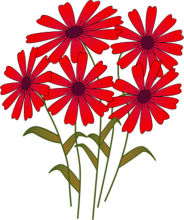 MAKE CHECKS PAYABLE TO:  GARDEN CLUB OF HARRINGTON PARKMAIL TO:  HEDY GALOW, 52 SOMERSET ROAD, NORWOOD, NEW JERSEY 07648PICK UP DATE:  APRIL 25, 2020 -  BOROUGH HALL PARKING LOT, 9:00 A.M. – NOON AT THE GARDEN CLUB PLANT SALE.VARIETYNUMBER ORDERED$ AMOUNTAgeratum Hawaii Royal BlueAlyssum Clear Crystal LavenderAlyssum Clear Crystal WhiteBegonia GinBegonia Olympia WhiteBegonia VodkaBegonia WhiskeyCelosia Amigo MixCelosia Ice Cream MixCosmos Sonata MixDusty Miller Silver DustImpatiens Beacon OrangeImpatiens Beacon WhiteImpatiens Beacon VioletImpatiens SE Cha Cha MixImpatiens SE Hot MixImpatiens SE LipstickImpatiens SE RoseImpatiens SE Samba MixImpatiens Sedona MixLobelia Riviera Midnight BlueMarigold Little Hero Yellow YellowMarigold Disco MariettaMarigold Durango BeeMarigold Durango Outback MixNicotiana Saratoga Purple Bi ColorNicotiana Saratoga RedSalvia FlareSalvia Sizzler RedTOTALS